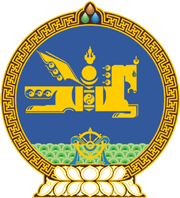 МОНГОЛ  УЛСЫН  ХУУЛЬ2018 оны 01 сарын 18 өдөр				                       Төрийн ордон, Улаанбаатар хотЗӨРЧЛИЙН ТУХАЙ ХУУЛЬД ӨӨРЧЛӨЛТОРУУЛАХ ТУХАЙ1 дүгээр зүйл.Зөрчлийн тухай хуулийн 11.3 дугаар зүйлийн 2 дахь хэсгийн “банк, түүний хараат, эсхүл охин компанид” гэснийг “банканд” гэж өөрчилсүгэй.2 дугаар зүйл.Энэ хуулийг Банкны тухай хуульд нэмэлт, өөрчлөлт оруулах тухай хууль хүчин төгөлдөр болсон өдрөөс эхлэн дагаж мөрдөнө. МОНГОЛ УЛСЫН ИХ ХУРЛЫН ДАРГА						 М.ЭНХБОЛД 